Скульптура. Карточка № 4.Запомните известные скульптурные памятники и краткую информацию о них.11.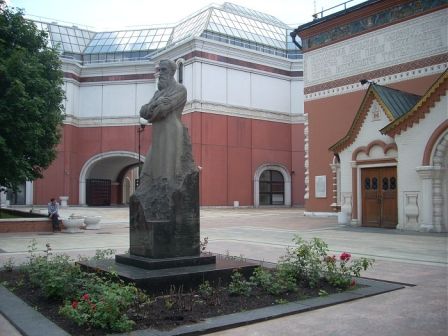 Памятник Третьякову П.М.   Москва.Кибальников А.П., 19804.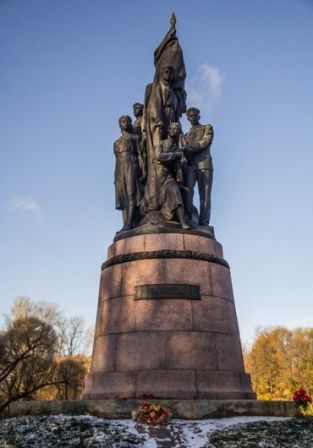 Памятник героям Краснодона.Санкт-Петербург,1956, скульпторы: Федченко В., Мухин В., Агибалов В.7.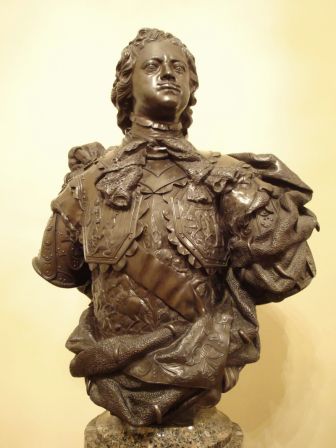 Бюст Петра I,1723-1730, Русский музейБ.К. Растрелли.2.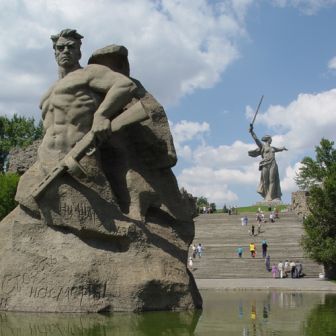 Мамаев курган.«Героям Сталинградской битвы».Волгоград 1959-1967, автор мемориала- Вучетич Е.5.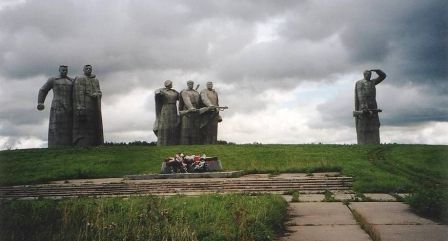 Памятник героям-панфиловцам под Волоколамском.1975, скульпторы: Любимов А., Фёдоров В.; архитекторы: Датюк В., Кривущенко Ю.8.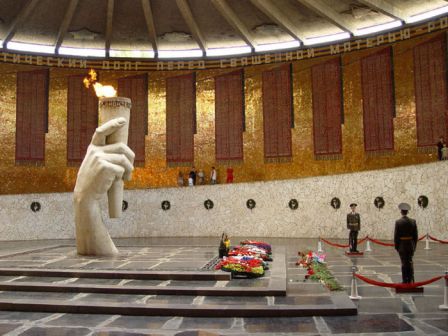 Вечный огонь.Мамаев курган, Зал Славы, Волгоград 1959-1967, автор мемориала- Вучетич Е.3.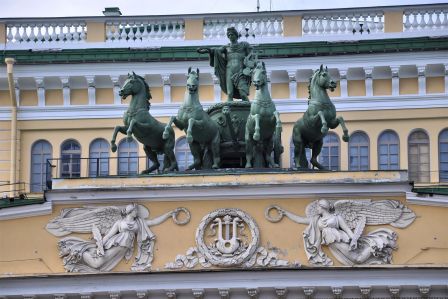 Бронзовая квадрига над зданием Большого театра.Москва, скульпторКлод П.(1805-1867).6.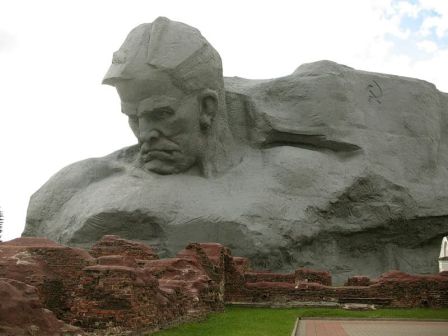 Мемориальный комплекс «Брестская крепость».1971.Скульпторы: Кибальников А., Король В., Бембель А., Бобыль В.;архитекторы: Волчек В., Сысоев Г., Занкович В., Казаков Ю., Стахович О.9.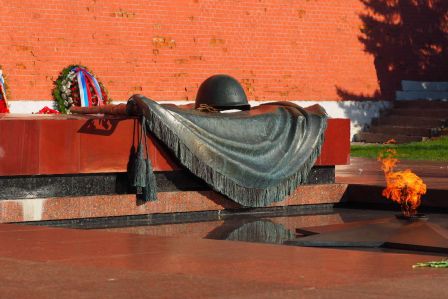 Могила Неизвестного солдата у Кремлевской стены в Москве.Вечный огонь зажжен в 1967 году.Архитектор. Д. Бурдин.